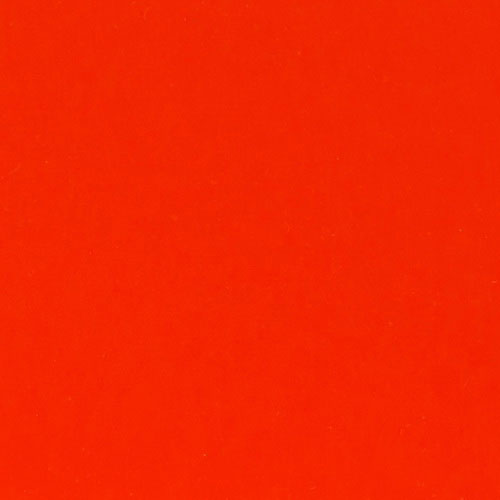 Introductory session:Thursday 11th June 2020   8.45am  – 2.30pm Following week:Monday 15th June     Tuesday 16th June     8.45am  – 2.30pm           You will be in  Red  podYou do not have to wear school uniformYou will be given a red wristband to wear when in schoolYour time to arrive at school will be  8.45am   (Please do not be late! )You will come in to school using Anne Line gateYour pod base will be 6M classroomYour teachers will be Mr Masterson and  Ms D’CostaYour time to leave school will be  2.30pm